                          Centar za alternativno rješavanje sporova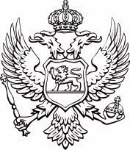 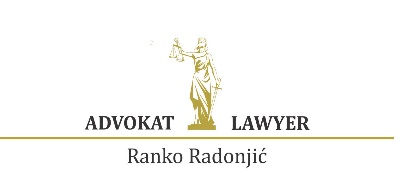 Aneks IVPrimjerak: Ugovorna klauzula o alternativnom rješavanju sporova/ skraćena verzijaAlternativno rješavanje sporova pruža priliku strankama da sjednu zajedno za sto i riješe eventualne konfilkte i sporove, da obnove komunikaciju, razumijevanje i povjerenje, i suprostavljanje zamijene saradnjom. Kroz alternativno rješavanje sporova privrednici isključuju rizike suđenja i čuvaju sopstveni poslovni ugled. Poravnanjem postignutim u postupku alternativnog rješavanja spora, spor se trajno okončava, a sudsku presudu stranke mogu pobijati pravnim ljekovima. Samim tim, alternativno rješavanje sporova je efikasniji i ekonomičniji postupak rješavanja spora u odnosu na sudski postupak.Dolje predstavljena klauzula predstavlja mogućnost strankama da da riješe svoj spor kroz nekoliko oblika alternativnog rješavanja sporova prije pokretanja sudskog postupka. Klauzula kroz nekoliko članova objašnjava postupak medijacije, način pokretanja, izbor odnosno medijatora koji će strankama pomoći da u prijateljskoj atmosferi riješe svoj spor, pravila medijacije definisane Sporazumom o medijaciji, dužinu trajanja postupka, troškove postupka, izvršnost poravnanja postignutog pred medijatorom, kao i dalje korake rješavanja spora ukoliko se on ne riješi u postupku medijacije.NB! Ukoliko se odluče da unesu ovu klauzulu u svoj ugovor, ugovorne strane su saglasne da, u slučaju da nastane neki spor iz ovog ugovora ili se odnosi na njega, će pokušati da ga riješe prvo u postupku medijacije, a ako ne uspiju u medijaciji, onda u postupku arbitraže, prije pokretanja sudskog postupkaUgovornu klauzulu o alternativnom rješavanju sporova je pripremio crnogorski advokat Ranko Radonjić, u saradnji sa Centrom za alternativno rješavanje sporova, a koji potvrđuje njenu potpunu usklađenost sa crnogorskim Zakonom o ARS i drugim pozitivnim propisima. Klauzula je sačinjena u svrhu njene promocije među privrednim društvima u Crnoj Gori i autor ne snosi odgovornost za njenu dalju upotrebu.Primjerak: Klauzula 4. Ugovorna Klauzula o alternativnom rješavanju sporova ČlanUgovorne strane se obavezuju da će u slučaju da dođe do spora koji proizilazi iz ovog ugovora ili se odnosi na ugovor, pokušati da ga riješe putem medijacije pred Centrom za ARS, u skladu sa Zakonom o alternativnom rješavanju sporova.Ugovorne strane se obavezuju da prije okončanja medijacije neće pokrenuti sudski postupak.ČlanStrana koja namjerava da pokrene postupak medijacije dužna je da podnese predlog za pokretanje medijacije Centru za ARS koji će obavjestiti drugu stranu o podnijetom predlogu, s tim da medijacija mora biti sprovedena u roku od 60 dana od potpisivanja Sporazuma o prihvatanju medijacije (Sporazum o medijaciji).ČlanStrana inicijator može predložiti jednog ili više medijatora iz registra medijatora koji se vodi kod Ministarstva pravde. Ukoliko se strane ne mogu dogovoriti oko određivanja medijatora ili to prepuštaju Centru za ARS,  medijatora određuje Centar po redosljedu iz registra medijatora s tim da ako je u postupku medijacije potrebno da medijator raspolaže posebnom stručnošću i iskustvom, Centar može da odredi medijatora mimo redosljeda.Ugovorne strane za vođenje postupka medijacije kao medijatora (iz registra medijatora koje vodi Ministarstvo pravde Crne Gore), predlažu:Ime: _______________________Prezime: ___________________ČlanPoravnanje zaključeno pred medijatorom stiče svojstvo izvršne isprave potvrđivanjem od strane nadležnog suda, odnosno sačinjavanjem notarskog zapisnika u skladu sa zakonom kojim se uređuje notarska djelatnost. ČlanAko se ugovorne strane nijesu drukčije sporazumjele, medijacija će se sprovoditi na crnogorskom jeziku.Ako se ugovorne strane nijesu drukčije sporazumjele, medijacija će se sprovoditi u prostorijama Centra za ARS.ČlanAko strane ne uspiju riješiti spor u postupku medijacije u roku od 90 dana od datuma potpisivanja sporazuma medijaciji, ugovorne strane mogu pokrenuti postupak arbitraže pred Arbitražnim sudom pri Privrednoj komori Crne Gore Ako strane ne uspiju riješiti spor u postupku arbitraže u roku od  ____ dana od datuma pokretanja postupka, ugovorne strane mogu podnijeti tužbu Privrednom sudu Crne Gore